Sortie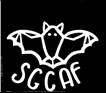 SGCAF - SCG